Стоп-карта и контакт по вопросу безопасностиЭта сессия должна быть сформирована на месте. Для этого в Вашем распоряжении имеется два варианта: существует местный (или в отделении) курс обучения, который отвечает данным целям. В этом случае, такой курс обучения можно использовать вместо данного модуля.в противном случае, нужно будет сформировать свой собственный курс обучения согласно предложениям, представленным ниже.Настоящий документ содержит предложения по содержанию и педагогическим методам, обеспечивающим достижение целей данного модуля.Приблизительная длительность:1 час 00 минут - 1 час 30 минут в аудиторииРекомендации по педагогическим методам:Этот модуль позволяет в первую очередь подготовиться для выполнения контактов по вопросу безопасности. Здесь важно выполнить подготовку, прежде чем перейти к практике на месте.Модули, необходимые для выполнения сессииTCT 4.1Предложение по планированию сессииИнструкции для преподавателя:Комментарии для преподавателяКлючевые элементы содержанияТип работ«Вопрос» / объявление требованийЦели:В конце сессии, участники должны:  Уметь вести разговор о безопасности (контакт по вопросу безопасности) перед тем, как вынуть стоп-карту.Ключевые элементыПоддержка/действияСтоп-карта является инструментом, который должен прежде всего включать разговор о рисках; ее использованию всегда должно предшествовать обсуждение о безопасности, которое не обязательно приведет к использованию стоп-карты.Провести моделирование / проигрывание ситуаций для подготовкиПрактикумВ вашей повседневной деятельности или во время посещений предприятия, полевых экскурсий или проверок, нужно проводить не меньше 10 контактов по вопросу безопасности в течение 6 месяцев и написать отчет о впечатлениях.В повседневной деятельности.Фаза / Длит-тьПреподавательПредложение по содержанию модуля1.Встреча5’	5’Приветствие и целиПриветствовать участников и представить им цели модуля.В конце этого модуля вы сможете установить контакт (разговор) по вопросу безопасности с использованием, при необходимости, стоп-карты.2.Напоминание о стоп-карте.10’	15’Показать 3 слайда с напоминанием о стоп-карте.После показа и объяснения 3 слайдов, спросить: Кто уже использовал стоп-карту с начала своего прибытия?Если да: Можете ли вы описать обстоятельства и как реагировал ваш собеседник?Если нет: Из того, что мы уже видели, как он должен вмешиваться?Эти 3 слайда имеются в файле «Ressources.pptx»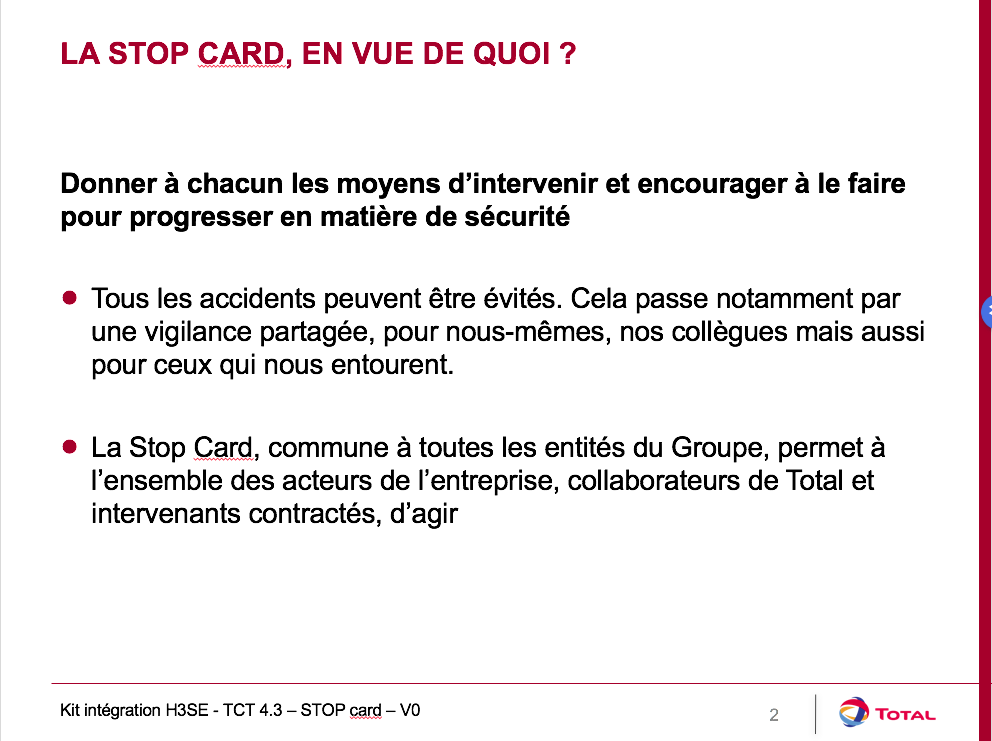 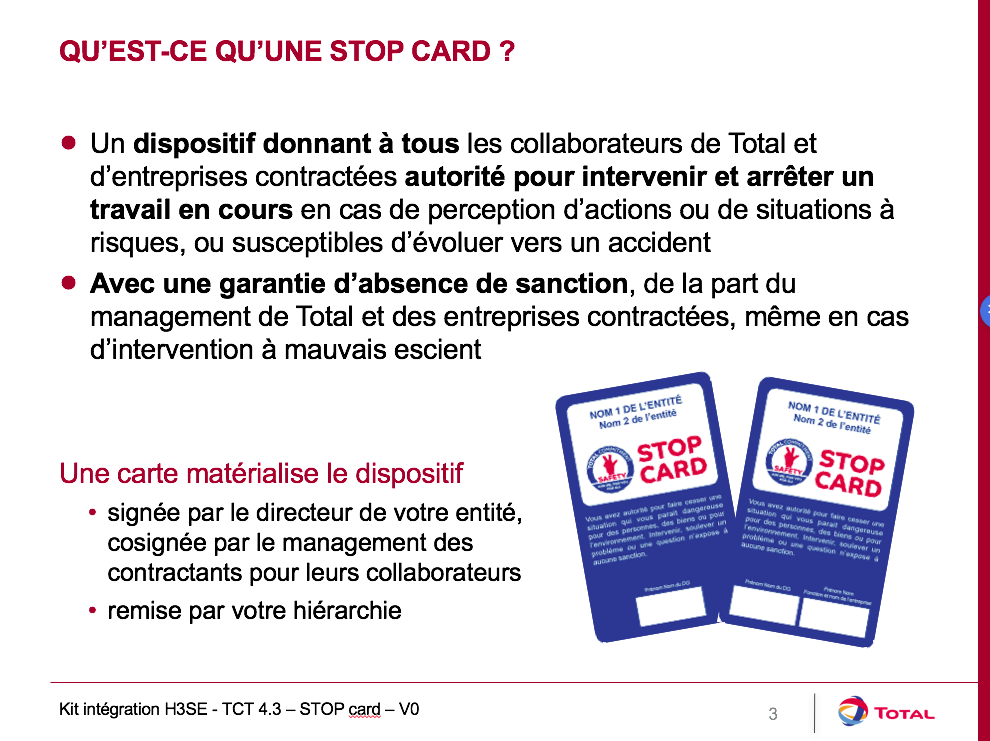 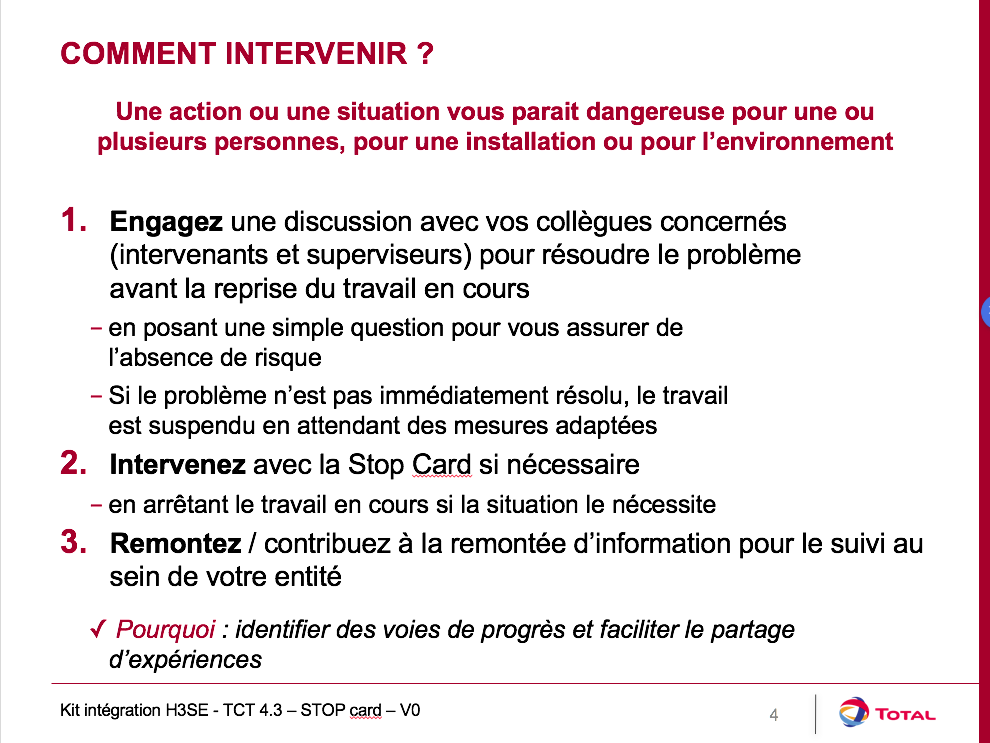 3. Контакт по вопросу безопасности5’	20’Чтобы вмешаться, перед использованием стоп-карты нужно выполнить контакт по вопросу безопасности .Что такое контакт по вопросу безопасности ?Это простое открытое обсуждение, которое позволяет ввести (возможно) использование стоп-карты.Она позволяет войти в контакт с человеком, задавать ему вопросы, чтобы проверить, что он знает о возможном риске, который он допускает.Перед любым вмешательством, желательно проанализировать ситуацию, чтобы принять решение о наиболее подходящем времени для вмешательства; в зависимости от обстоятельств: вмешательство должно быть немедленным; вмешательство может осуществляться в публично, или, скорее всего, частным образом, чтобы избежать риска общественного осуждения. Вмешательство всегда должно проводиться в дружественной манере, с открытым сердцем и обменом мнениями. Таким образом, оно всегда будет начинаться с предположения, что ситуация была плохо заметна или понята, и только потом задавать вопросы. Мы должны стремиться не создавать впечатление, что человек был пойман как совершивший ошибку, находя слова, создающие атмосферу взаимного уважения, сосредотачивая внимание на вопросах в отношении претензий. Главный принцип вмешательства - это поиск причин неправильного поведения и обсуждение последствий этого поведения.4. Несколько ролевых игр для того, чтобы научиться контактов по вопросу безопасности.40’	1 :00Тренировка контакту по вопросу безопасностиДля моделирования по этой теме, подготовить типичные случаи нарушений, на которых можно было бы обучать.Взять примеры текущей деятельности на предприятии с возможными нарушениями (непригодные или отсутствующие средства индивидуальной защиты, ситуация с типичными рисками, и т.д.).Кроме того, можно использовать иллюстрации из комплекта развертывания стоп-карты, которая является примером. (StopCard_FPA_Exemples-utilisation_FR)Организовать ролевые игры по парам для тренировки, чтобы научиться входить в контакт и говорить о безопасности (и, возможно, вынуть стоп-карту).Один играет роль человека, с которым нужно контактировать, а другой - который будет вступать в контакт.Как было видно в модуле TCT 4.1, я настоятельно рекомендую вам практиковать активное слушание в этой тренировке.После каждой тренировки, тот, кто наблюдал, выскажет свое мнение по поводу следующего (особенно об использовании активного слушания) : - сильные стороны каждого- пути прогресса (направления улучшения)Повторить минимум по одному разу для каждого участника, чтобы они могли опираться на свои сильные стороны и продвигаться в сторону улучшения.Если только один участник, взять самому какую-либо роль.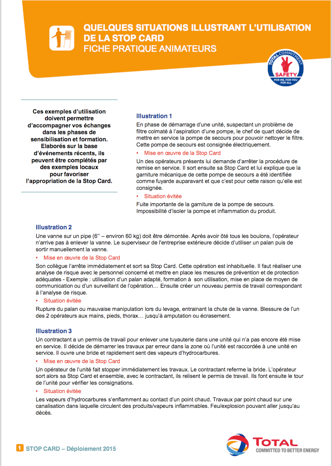 5. Реальный опытПрактические занятияВ конце тренировки, пусть каждый использует контакт по вопросу безопасности на предприятии, и составит краткий отчет о впечатлениях: небольшой документ, в котором он объясняет ситуацию, факты, как это было сделано и как человек реагировал. В конце отчета участник пишет о том, что его больше всего впечатлило в этом случае, и что он извлечет из этого на будущее. Затем разбор должен проводиться в течение 6 месяцев после окончания курса, чтобы объединить ключевые моменты, взятые из каждого из доклада о впечатлениях.В вашей повседневной деятельности, вы должны применять контакт по вопросу безопасности и использование стоп-карты, как только вы считаете нужным.Ваша цель состоит в том, чтобы обеспечить не менее 10 случаев, используя стоп-карту только в крайнем случае, как мы уже видели.После реализации 10 случаев, вы можете составить «отчет о впечатлениях - стоп-карта», который мы разберем вместе.Если дата разбора известна, напомнить участникам.Содержание отчета о впечатлениях - стоп-картаПри каких обстоятельствах вы уже вмешивались (или планируете вмешаться) в ситуацию со стоп-картой?Как на это реагировал человек?Что вас больше всего удивило?Какие выводы вы извлекли, чтобы улучшить контакт по вопросу безопасности? И использовать стоп-карту в целом?